7月15日の「農地の日」をPRするため、キックオフイベントを行いました。７月１５日は、岩手県農業会議と市町村農業委員会が設定した「農地の日」です。この日を中心に、農地を基盤として農業が果たしている役割や機能について、広く県民の方々の理解を深めるため、市町村農業委員会が創意工夫を凝らした多彩な活動を全県一斉に展開しています。
　農業会議では、「農地の日」をPRするため、7月１３日に盛岡市産業会館において、常設審議委員会の場において、佐々木和博会長のご挨拶をいただくキックオフイベントを行うとともに、第２産業会館前に「のぼり旗」を掲揚しました。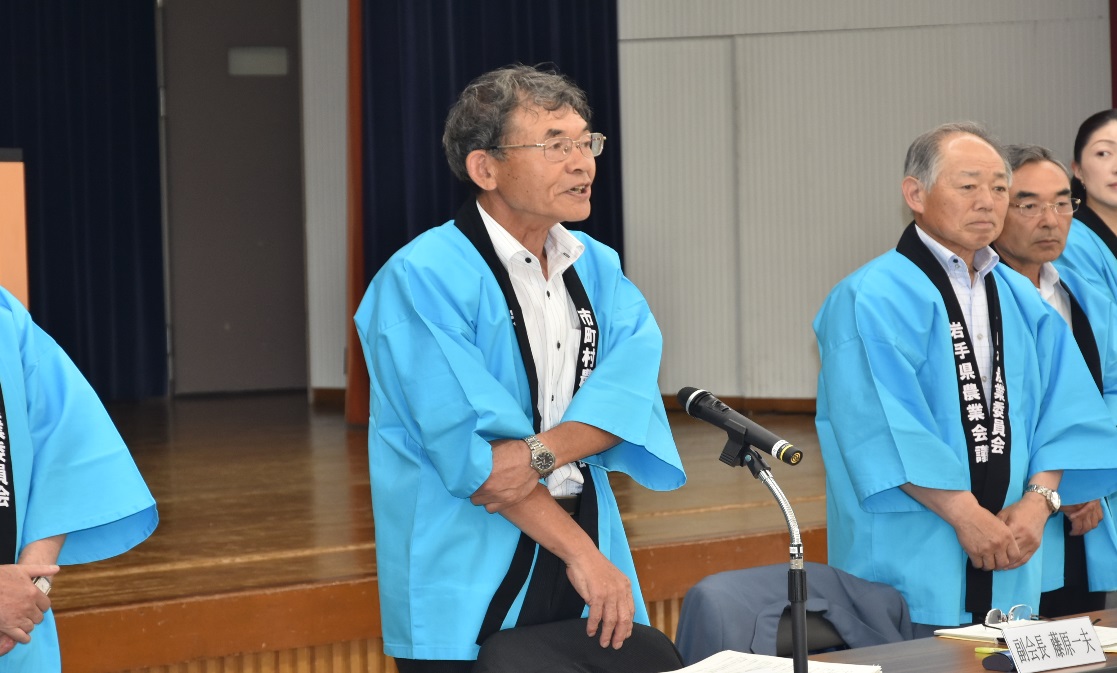 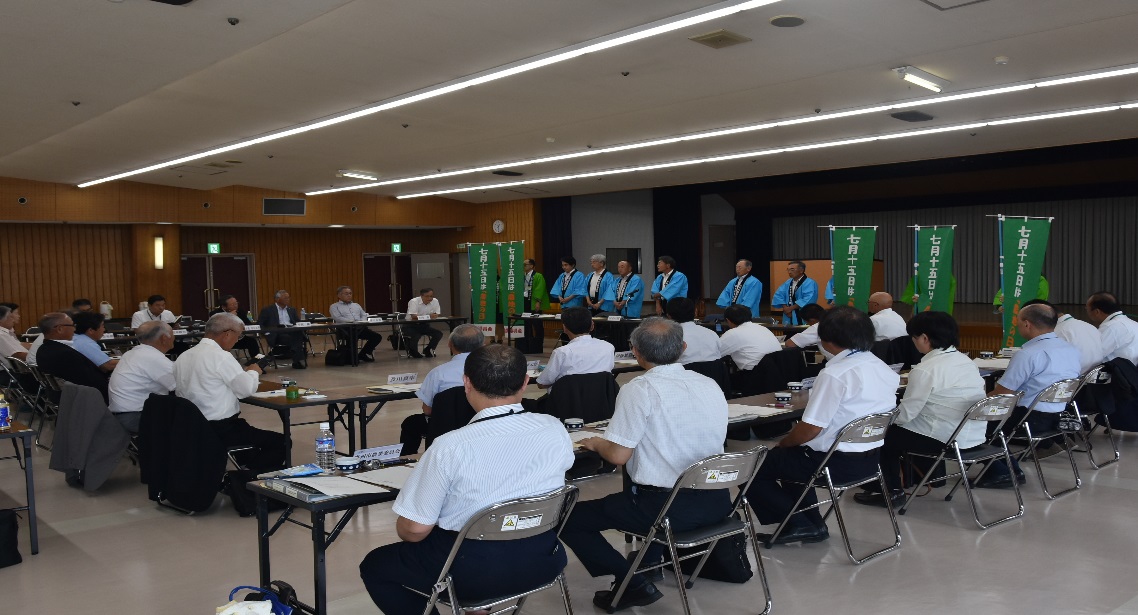 